Алгоритм заполнения Уведомления об обработке персональных данных на  http://www.pd.rkn.gov.ru/ 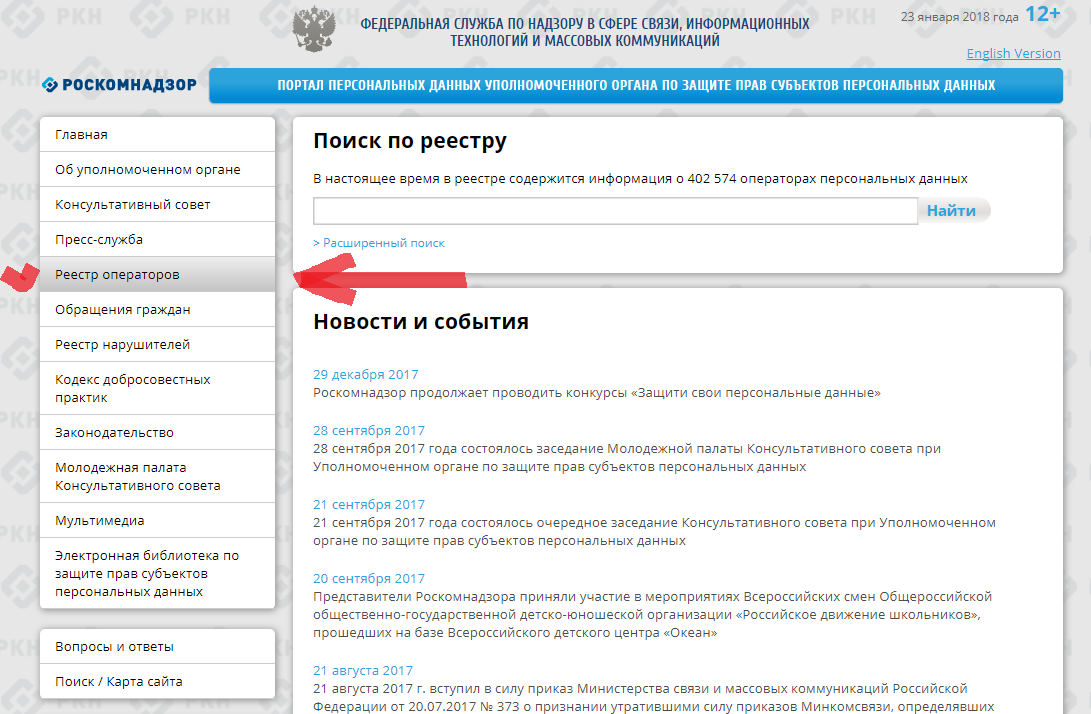 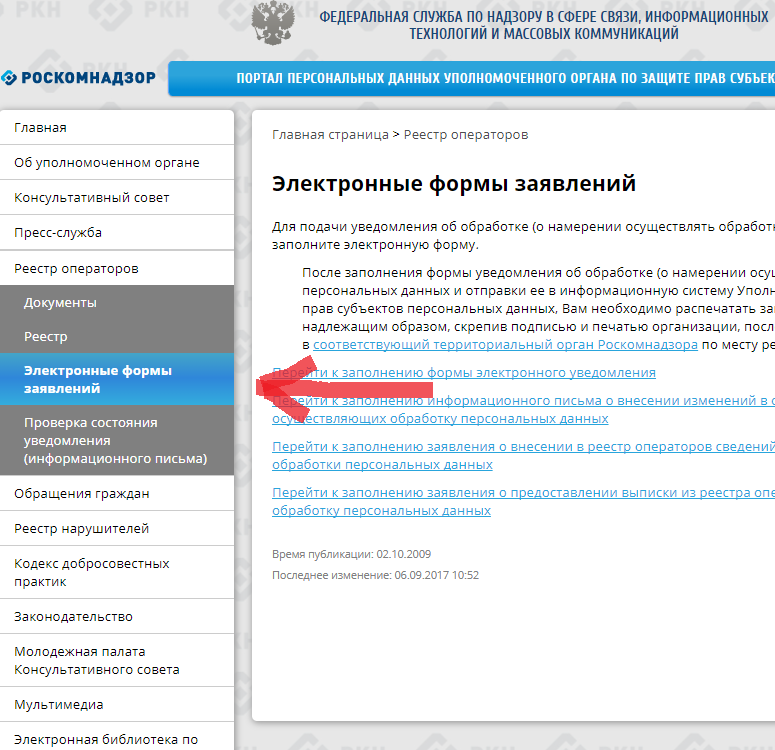 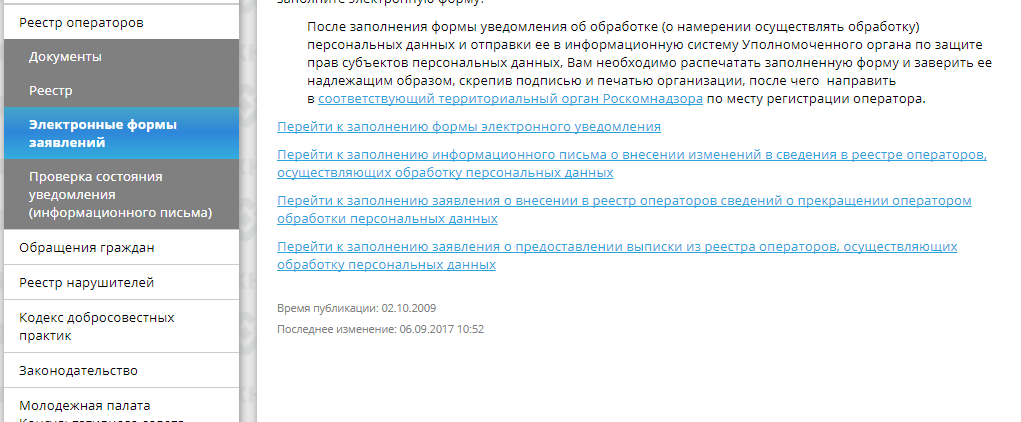 Далее для заполнения Уведомления выбрать → «Перейти к заполнению формы электронного уведомления»Для заполнения Информационного письма → «Перейти к заполнению информационного письма о внесении изменений»Образцы заполнения Уведомления об обработке персональных данных https://82.rkn.gov.ru/ 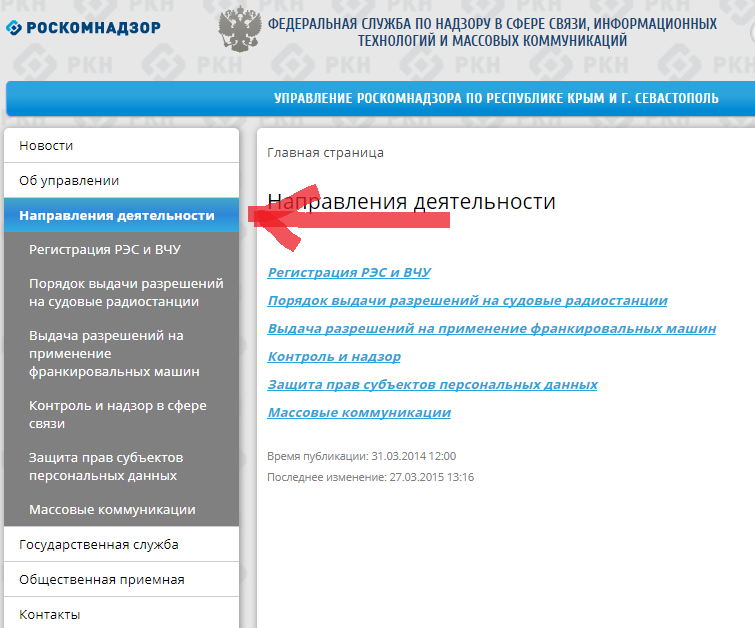 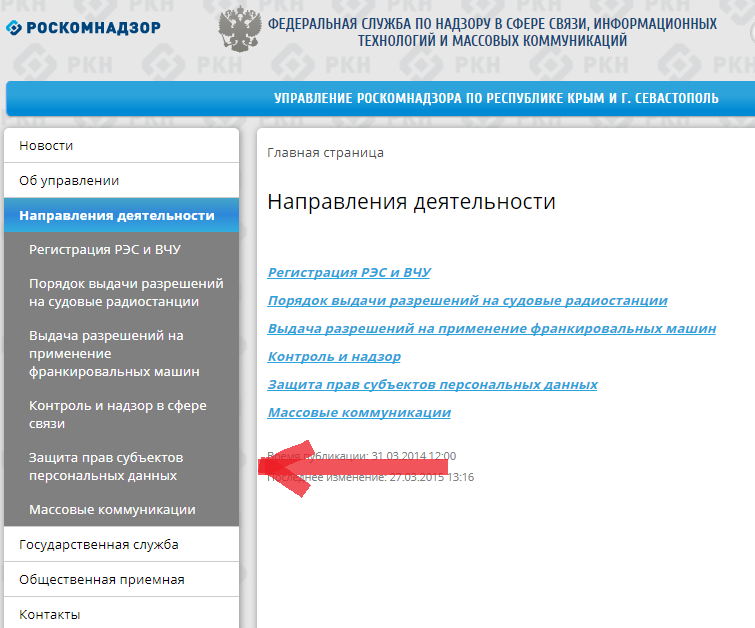 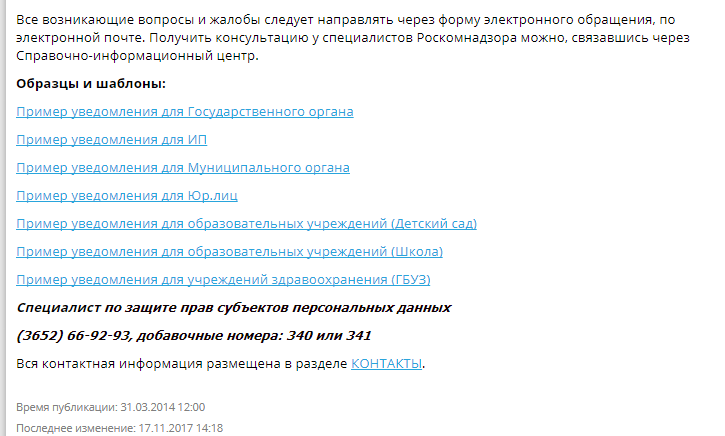 